基本信息基本信息 更新时间：2024-02-28 16:37  更新时间：2024-02-28 16:37  更新时间：2024-02-28 16:37  更新时间：2024-02-28 16:37 姓    名姓    名邓全佳邓全佳年    龄23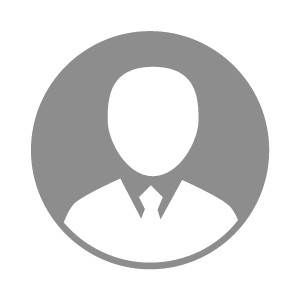 电    话电    话下载后可见下载后可见毕业院校湖南科技职业学院邮    箱邮    箱下载后可见下载后可见学    历大专住    址住    址期望月薪5000-10000求职意向求职意向程序员程序员程序员程序员期望地区期望地区湖南省/长沙市湖南省/长沙市湖南省/长沙市湖南省/长沙市教育经历教育经历就读学校：湖南科技职业学院 就读学校：湖南科技职业学院 就读学校：湖南科技职业学院 就读学校：湖南科技职业学院 就读学校：湖南科技职业学院 就读学校：湖南科技职业学院 就读学校：湖南科技职业学院 工作经历工作经历自我评价自我评价本人性格开朗、稳重、有活力、待人热情、真诚，做事踏实，具有高度的职责心，工作积极进取，乐观向上，能够很好的融入团队。
专业素质高，有扎实的理论基础以及过硬的实践能力，能够熟练使用计算机，eclipes，HTML，MYSQL等编程工具。本人性格开朗、稳重、有活力、待人热情、真诚，做事踏实，具有高度的职责心，工作积极进取，乐观向上，能够很好的融入团队。
专业素质高，有扎实的理论基础以及过硬的实践能力，能够熟练使用计算机，eclipes，HTML，MYSQL等编程工具。本人性格开朗、稳重、有活力、待人热情、真诚，做事踏实，具有高度的职责心，工作积极进取，乐观向上，能够很好的融入团队。
专业素质高，有扎实的理论基础以及过硬的实践能力，能够熟练使用计算机，eclipes，HTML，MYSQL等编程工具。本人性格开朗、稳重、有活力、待人热情、真诚，做事踏实，具有高度的职责心，工作积极进取，乐观向上，能够很好的融入团队。
专业素质高，有扎实的理论基础以及过硬的实践能力，能够熟练使用计算机，eclipes，HTML，MYSQL等编程工具。本人性格开朗、稳重、有活力、待人热情、真诚，做事踏实，具有高度的职责心，工作积极进取，乐观向上，能够很好的融入团队。
专业素质高，有扎实的理论基础以及过硬的实践能力，能够熟练使用计算机，eclipes，HTML，MYSQL等编程工具。本人性格开朗、稳重、有活力、待人热情、真诚，做事踏实，具有高度的职责心，工作积极进取，乐观向上，能够很好的融入团队。
专业素质高，有扎实的理论基础以及过硬的实践能力，能够熟练使用计算机，eclipes，HTML，MYSQL等编程工具。本人性格开朗、稳重、有活力、待人热情、真诚，做事踏实，具有高度的职责心，工作积极进取，乐观向上，能够很好的融入团队。
专业素质高，有扎实的理论基础以及过硬的实践能力，能够熟练使用计算机，eclipes，HTML，MYSQL等编程工具。其他特长其他特长